苍南县行政许可标准 (事项编码:010034500200253726614330327）木材经营加工许可申请办事指南发布日期：年 月  日                      实施日期： 年 月  日苍南县龙港镇农村发展服务局木材经营加工许可申请办事指南一、受理范围从事木材经营、加工的个人或者单位二、事项审查类型前审后批。三、审批依据 国务院 2011年1月8日《中华人民共和国森林法实施条例》（国务院令第278号）第三十四条四、受理机构苍南县龙港镇农村发展服务局五、决定机构苍南县龙港镇农村发展服务局六、数量限制无限制。七、申请条件 1、具有与其经营规模相适应的流动资金；其中自有资金应占总额的50%以上；
     2、有固定的木材经营加工场所；
     3、有与其经营规模相适应的从业人员；
4、木材加工单位必须建立有健全的产品质量保证体系。木材经营单位应具备标准计量手段，以保证消费者利益。八、申请材料目录纸质申请材料采用A4纸，手写材料应当字迹工整、清晰，复印件申请人均应签名、复印清晰、大小与原件相符。申请材料目录九、办理基本流程1.取号。申请人在排队叫号机取得办理顺序号。2.申请。申请人按顺序号到窗口提出申请，提交申请材料。3.受理。窗口人员核验申请材料，符合申请资格，并材料齐全、符合规定格式的当场出具《受理回执》。不符合受理条件的，当场出具《申请材料补正告知书》，或出具不予受理通知书。审查。部门在承诺时限内审查决定，予以通过的，签发通过决定，制作结果文书；不予通过的，出具不予通过决定书。5.告知结果及取证。窗口办结，通知申请人到窗口领取或邮寄办理结果。十、办结时限1、受理时限：申请材料齐全且符合法定形式的，予以受理。   2、法定办理时限：20个工作日3、承诺办理时限：5个工作日（公示、论证、整改的时间不计入承诺时限。若有上述情况，则取件时间顺延。十一、收费依据及标准不收费十二、审批证件审批证件为《浙江省木材经营加工核准证》。十三、结果送达窗口领取或者快递送达。十四、咨询、投诉、行政复议或行政诉讼渠道申请人可通过电话、网上、窗口等方式进行咨询和审批进程查询。电话查询：0577-68621030；窗口查询：龙港镇行政审批服务中心二楼农村发展服务窗口。申请人可通过电话、网上等方式进行投诉。电话投诉：0577-59902558；申请人对本行政许可事项的办理结果有异议的，可依法申请行政复议或提起行政诉讼。十五、办公地址和时间十六、附件附件1.流程图附件2.《行政许可申请表》（空白表格及示例表格）附件1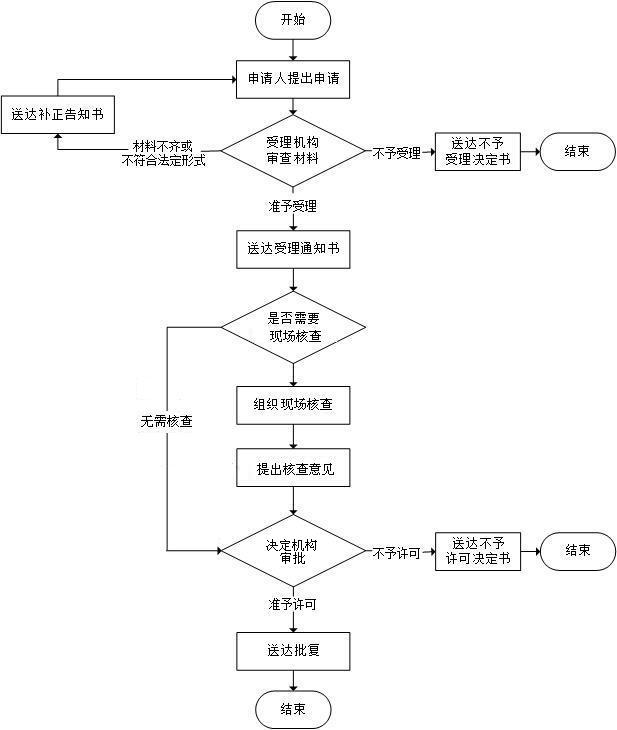 附件2行政许可申请表编号：附件：行政许可其它申请材料行政许可申请表编号：附件：行政许可其它申请材料材料名称要求原件（份/套）复印件
（份/套）纸质/电子版是否必要，何种情况需提供1. 行政许可申请表统一格式，A4纸，2纸质必要2. 申请人身份证明A4纸复印加盖单位公章02纸质必要3. 经营加工场所使用证明A4纸复印加盖单位公章02纸质必要4. 工商营业执照或企业名称预先核准通知书A4纸复印加盖单位公章02纸质必要服务窗口联系电话办公时间交通指引龙港行政审批中心二楼农村发展服务窗口0577-68621030冬令：上午8:30—11:30，下午14:00—17:00；夏令：上午8:30—11:30，下午14:30—17:30；星期一至星期五（节假日除外）。苍南县龙港镇柳南路申请人姓名身份证号码申请人电话邮政编码申请人住址申请人单位法定代表人申请人邮政编码电话申请人地址申请人委托代理人身份证号码申请人住址电话申请事项木材经营（加工）许可木材经营（加工）许可木材经营（加工）许可木材经营（加工）许可申请内容经营性质:资金总额:木竹来源:经营方式:经营范围:经营性质:资金总额:木竹来源:经营方式:经营范围:经营性质:资金总额:木竹来源:经营方式:经营范围:经营性质:资金总额:木竹来源:经营方式:经营范围:申请人承诺本人(单位)提交的材料真实合法有效,并对申请材料实质内容的真实性负责。申请人（个人签名/单位印章）：年月日本人(单位)提交的材料真实合法有效,并对申请材料实质内容的真实性负责。申请人（个人签名/单位印章）：年月日本人(单位)提交的材料真实合法有效,并对申请材料实质内容的真实性负责。申请人（个人签名/单位印章）：年月日本人(单位)提交的材料真实合法有效,并对申请材料实质内容的真实性负责。申请人（个人签名/单位印章）：年月日备注申请人姓名身份证号码身份证号码申请人电话邮政编码邮政编码申请人住址申请人单位温州市XX公司温州市XX公司法定代表人法定代表人张三申请人邮政编码325800325800电话电话88888888申请人地址温州市苍南县XX路XX号温州市苍南县XX路XX号温州市苍南县XX路XX号温州市苍南县XX路XX号温州市苍南县XX路XX号申请人委托代理人身份证号码身份证号码申请人住址电话电话申请事项木材经营（加工）许可木材经营（加工）许可木材经营（加工）许可木材经营（加工）许可木材经营（加工）许可木材经营（加工）许可申请内容经营性质:有限责任公司资金总额: XX万木竹来源:外地经营方式:批发零售经营范围:木地板经营性质:有限责任公司资金总额: XX万木竹来源:外地经营方式:批发零售经营范围:木地板经营性质:有限责任公司资金总额: XX万木竹来源:外地经营方式:批发零售经营范围:木地板经营性质:有限责任公司资金总额: XX万木竹来源:外地经营方式:批发零售经营范围:木地板经营性质:有限责任公司资金总额: XX万木竹来源:外地经营方式:批发零售经营范围:木地板经营性质:有限责任公司资金总额: XX万木竹来源:外地经营方式:批发零售经营范围:木地板申请人承诺本人(单位)提交的材料真实合法有效,并对申请材料实质内容的真实性负责。申请人（个人签名/单位印章）：张三                                   XXXX年XX月XX日本人(单位)提交的材料真实合法有效,并对申请材料实质内容的真实性负责。申请人（个人签名/单位印章）：张三                                   XXXX年XX月XX日本人(单位)提交的材料真实合法有效,并对申请材料实质内容的真实性负责。申请人（个人签名/单位印章）：张三                                   XXXX年XX月XX日本人(单位)提交的材料真实合法有效,并对申请材料实质内容的真实性负责。申请人（个人签名/单位印章）：张三                                   XXXX年XX月XX日本人(单位)提交的材料真实合法有效,并对申请材料实质内容的真实性负责。申请人（个人签名/单位印章）：张三                                   XXXX年XX月XX日本人(单位)提交的材料真实合法有效,并对申请材料实质内容的真实性负责。申请人（个人签名/单位印章）：张三                                   XXXX年XX月XX日备注